УтвержденУчредительным собранием"___" _________ ____ г.Протокол N ____________УСТАВрегиональной общественной организации"___________________________"(органы управления: Общее собрание, Президент,Правление, Ревизионная комиссия)г. __________________                            "____"____________ ____ г.1. ОБЩИЕ ПОЛОЖЕНИЯ1.1. Региональная общественная организация "_______________", именуемая в дальнейшем "Организация", является основанным на членстве общественным объединением, созданным по инициативе граждан Российской Федерации и юридических лиц - общественных объединений, объединившихся на основе единства интересов для реализации общих целей, указанных в настоящем Уставе.Сокращенное наименование на русском языке: Организация "_______________".1.2. Организация осуществляет свою деятельность в соответствии с Конституцией Российской Федерации, Гражданским кодексом Российской Федерации, Федеральным законом от 12.01.1996 N 7-ФЗ "О некоммерческих организациях", Федеральным законом от 19.05.1995 N 82-ФЗ "Об общественных объединениях", иными правовыми актами Российской Федерации, настоящим Уставом и руководствуется в своей деятельности общепризнанными международными принципами, нормами и стандартами.К отношениям, связанным с осуществлением федерального государственного надзора за деятельностью некоммерческих организаций, организацией и проведением проверок некоммерческих организаций, применяются положения Федерального закона от 26.12.2008 N 294-ФЗ "О защите прав юридических лиц и индивидуальных предпринимателей при осуществлении государственного контроля (надзора) и муниципального контроля" с учетом указанных в п. п. 4.2 - 4.5, 4.7 ст. 32 Федерального закона от 12.01.1996 N 7-ФЗ "О некоммерческих организациях" особенностей организации и проведения внеплановых проверок.1.3. Деятельность Организации основывается на принципах добровольности, равноправия, самоуправления и законности.1.4. Организация может вступать в союзы (ассоциации) общественных объединений.1.5. Организация является юридическим лицом с момента ее государственной регистрации в соответствии с требованиями законодательства Российской Федерации <1>.1.6. Организация может от своего имени приобретать и осуществлять имущественные и личные неимущественные права, нести обязанности, быть истцом и ответчиком в суде, в интересах достижения уставных целей совершать сделки, соответствующие уставным целям Организации и законодательству Российской Федерации, как на территории Российской Федерации, так и за рубежом.Организация имеет обособленное имущество и самостоятельный баланс, расчетный и иные счета в учреждениях банков, а также круглую печать, штамп, эмблемы, бланки со своим наименованием и другую символику, зарегистрированную в установленном законом порядке.1.7. Деятельность Организации является гласной, а информация о ее учредительных и программных документах - общедоступной и открытой.1.8. Регион деятельности Организации: ___________________ <2>.1.9. Местонахождение постоянно действующего руководящего органа Организации (Правления): _________________________.1.10. Организация обладает следующей символикой: ______________________(описание символики).2. ЦЕЛИ И ВИДЫ ДЕЯТЕЛЬНОСТИ ОРГАНИЗАЦИИ2.1. Целями Организации являются ______________________________.2.2. Для достижения уставных целей Организация, в соответствии с действующим законодательством Российской Федерации, осуществляет деятельность по _________________________ <3>.Лицензионные виды деятельности осуществляются только после получения лицензии в порядке, установленном законодательством Российской Федерации.Организация в пределах своей компетенции сотрудничает со всеми заинтересованными предприятиями, общественными и научными организациями, органами законодательной и исполнительной власти, зарубежными и международными организациями и иными юридическими и физическими лицами.2.3. Организация вправе заниматься предпринимательской <4> и внешнеэкономической деятельностью лишь постольку, поскольку это служит достижению ее уставных целей и соответствует им.2.4. Организация самостоятельно определяет направления своей деятельности, стратегию культурного, эстетического, экономического, технического и социального развития.2.5. Организация вправе представлять и защищать свои права, законные интересы своих членов, а также других граждан в органах государственной власти, органах местного самоуправления и общественных объединениях.2.6. Физические лица и юридические лица - общественные объединения могут принимать участие в деятельности Организации как путем внесения добровольных пожертвований, предоставления в безвозмездное пользование имущества, так и путем оказания организационного, трудового и иного содействия Организации при осуществлении ею своей уставной деятельности.2.7. Организация вправе:- вступать в международные общественные объединения, приобретать права и нести обязанности, соответствующие статусу этих международных общественных объединений, поддерживать прямые международные контакты и связи, заключать соглашения с иностранными некоммерческими неправительственными организациями <5>;- принимать участие в выборах и референдумах в порядке, установленном законодательством Российской Федерации;- учреждать средства массовой информации и осуществлять издательскую деятельность, необходимую для достижения уставных целей; организовывать центры делового сотрудничества, культурные, досуговые, спортивные, оздоровительные и иные мероприятия;- свободно распространять информацию о своей деятельности;- участвовать в выработке решений органов государственной власти и органов местного самоуправления в порядке и объеме, предусмотренных Федеральным законом от 19.05.1995 N 82-ФЗ "Об общественных объединениях" и другими законами;- проводить собрания, митинги, демонстрации, шествия и пикетирование;- осуществлять в полном объеме полномочия, предусмотренные законами об общественных объединениях;- выступать с инициативами по различным вопросам общественной жизни, вносить предложения в органы государственной власти.2.8. Организация обязана:- соблюдать законодательство Российской Федерации, общепризнанные принципы и нормы международного права, касающиеся сферы ее деятельности, а также нормы, предусмотренные ее учредительными документами;- ежегодно информировать орган, принимающий решение о государственной регистрации, о продолжении своей деятельности с указанием действительного места нахождения постоянно действующего руководящего органа, его названия и данных о руководителях;- представлять по запросу органа, принимающего решение о государственной регистрации, решения руководящих органов и должностных лиц Организации, а также годовые и квартальные отчеты о своей деятельности в объеме сведений, представляемых в налоговые органы;- допускать представителей органа, принимающего решение о государственной регистрации, на проводимые Организацией мероприятия;- оказывать содействие представителям органа, принимающего решение о государственной регистрации, в ознакомлении с деятельностью Организации в связи с достижением уставных целей и соблюдением законодательства Российской Федерации;- ежегодно публиковать отчет об использовании своего имущества или обеспечивать доступность ознакомления с указанным отчетом;- информировать федеральный орган государственной регистрации об объеме денежных средств и иного имущества, полученных от иностранных источников, которые указаны в п. 6 ст. 2 Федерального закона от 12.01.1996 N 7-ФЗ "О некоммерческих организациях" <6>, о целях расходования этих денежных средств и использования иного имущества и об их фактическом расходовании и использовании по форме и в сроки, которые установлены уполномоченным федеральным органом исполнительной власти.3. ЧЛЕНЫ ОРГАНИЗАЦИИ3.1. Членами Организации могут быть достигшие 18 лет граждане Российской Федерации, иностранные граждане и лица без гражданства, законно находящиеся в Российской Федерации, а также юридические лица - общественные объединения.3.2. Прием граждан в число членов Организации осуществляется на основании заявления вступающего гражданина, общественного объединения - на основании решения его руководящего органа. Прием в число членов Организации проводится по решению Правления, если за него проголосовало большинство членов Правления.Члены Организации имеют равные права и несут равные обязанности.3.3. Члены Организации имеют право:- получать информацию о деятельности Организации;- вносить на рассмотрение Правления Организации и должностных лиц Организации любые предложения о совершенствовании ее деятельности;- участвовать в мероприятиях, осуществляемых Организацией;- избирать и быть избранными в выборные органы;- свободно выйти из состава членов Организации.3.4. Члены Организации обязаны:- содействовать работе Организации;- воздерживаться от всякого действия (бездействия), могущего нанести вред деятельности Организации;- выполнять решения Общего собрания и Правления Организации, принятые в рамках их компетенции;- соблюдать Устав Организации.3.5. Члены Организации прекращают свое членство в Организации путем подачи заявления (решения) в Правление Организации.3.6. Член Организации считается выбывшим из состава Организации с момента подачи заявления (решения).3.7. Члены Организации могут быть исключены из Организации за нарушение Устава, а также за действия, дискредитирующие Организацию, наносящие ей моральный или материальный ущерб.3.8. Исключение членов проводится по решению Правления Организации большинством не менее _____ (__________, _____/_____) голосов членов Правления.4. ПОРЯДОК УПРАВЛЕНИЯ ОРГАНИЗАЦИЕЙ4.1. Высшим руководящим органом Организации является Общее собрание членов Организации.Общее собрание собирается по мере необходимости, но не реже _____ (__________) раз(а) в _____ год(а) (лет).4.2. Внеочередное Общее собрание может быть созвано по решению:- Президента Организации;- Правления Организации;- Ревизионной комиссии;- _____/_____ членов Организации.4.3. Основная функция Общего собрания - обеспечение соблюдения Организацией целей, в интересах которых она была создана.Общее собрание правомочно принимать решения по любым вопросам деятельности Организации.К исключительной компетенции Общего собрания относится:- утверждение новой редакции Устава Организации, внесение дополнений и изменений в него с их последующей регистрацией в установленном законом порядке;- определение приоритетных направлений деятельности Организации, принципов формирования и использования ее имущества;- избрание органов управления Организации и досрочное прекращение их полномочий;- утверждение годового плана и бухгалтерской (финансовой) отчетности Организации;- определение порядка приема в состав учредителей (участников, членов) некоммерческой организации и исключения из состава ее учредителей (участников, членов), за исключением случаев, если такой порядок определен федеральными законами;- принятие решений о создании других юридических лиц, об участии Организации в других юридических лицах, о создании филиалов и открытии представительств Организации;- принятие решений о реорганизации и ликвидации Организации, о назначении ликвидационной комиссии и утверждении ликвидационного баланса;- утверждение аудиторской организации или индивидуального аудитора Организации.Общее собрание правомочно, если на нем присутствует более половины членов Организации. Решения принимаются открытым голосованием.При отсутствии кворума Общее собрание может быть перенесено на срок до _____ дня(ей). Повторное собрание правомочно, если на нем присутствует не менее _____ (__________, _____/_____) членов Организации. Если на повторном Общем собрании присутствует менее половины членов Организации, собрание вправе решить любой вопрос, относящийся к его компетенции, за исключением утверждения новой редакции Устава, дополнений и изменений к нему, а также принятия решений о реорганизации и ликвидации Организации.Решение по всем вопросам принимается Общим собранием простым большинством голосов присутствующих на его заседании членов Организации. Решения по вопросам о реорганизации и ликвидации, об утверждении новой редакции Устава, о внесении дополнений и изменений в Устав Организации принимаются квалифицированным большинством голосов не менее _____ (__________, _____/_____) голосов от общего числа присутствующих на Общем собрании членов Организации.4.4. Для практического текущего руководства деятельностью Организации в период между созывом Общего собрания избирается Правление Организации - постоянно действующий руководящий орган Организации.4.5. Правление Организации избирается Общим собранием сроком на _____ год(а) (лет) из числа членов Организации в количестве, установленном Общим собранием.4.6. Правление Организации может быть переизбрано по истечении срока полномочий на новый срок. Вопрос о досрочном прекращении его полномочий может быть поставлен на рассмотрение Общим собранием по требованию не менее _____ (__________, _____/_____) членов Организации.4.7. Правление Организации:- контролирует и организует работу Организации, осуществляет контроль за выполнением решений Общего собрания;- рассматривает и утверждает смету расходов Организации;- распоряжается имуществом Организации;- утверждает штатно-должностное расписание;- готовит вопросы для обсуждения на Общем собрании Организации;- ежегодно информирует регистрирующий орган о продолжении деятельности Организации с указанием действительного местонахождения постоянно действующего руководящего органа, его названия и данных о руководителях Организации в объеме сведений, включаемых в Единый государственный реестр юридических лиц;- осуществляет прием и исключение участников Организации;- решает любые другие вопросы, не относящиеся к исключительной компетенции Общего собрания Организации.Заседания Правления проводятся по мере необходимости, но не реже _____ (__________) раз(а) в квартал (полугодие, год) и считаются правомочными при участии в них более _____% членов Правления.4.8. Решения принимаются открытым голосованием простым большинством голосов членов Правления, присутствующих на заседании, кроме случаев, предусмотренных настоящим Уставом.4.9. Президент Организации избирается Общим собранием сроком на _____ (__________) год(а).Президент Организации:- подотчетен Общему собранию, отвечает за состояние дел Организации;- без доверенности действует от имени Организации, представляет ее во всех учреждениях, организациях и предприятиях как на территории Российской Федерации, так и за рубежом;- принимает решения и издает приказы по вопросам деятельности Организации;- распоряжается в пределах утвержденной Правлением сметы средствами Организации, заключает договоры, осуществляет другие юридические действия от имени Организации, приобретает имущество и управляет им, открывает и закрывает счета в банках;- решает вопросы хозяйственной и финансовой деятельности Организации;- принимает на работу и увольняет должностных лиц администрации Организации, утверждает их должностные обязанности в соответствии со штатно-должностным расписанием, утверждаемым Правлением;- осуществляет контроль за деятельностью филиалов и представительств Организации;- организует подготовку и проведение заседаний Правления;- организует бухгалтерский учет и отчетность;- несет ответственность в пределах своей компетенции за использование средств и имущества Организации в соответствии с ее уставными целями.5. РЕВИЗИОННАЯ КОМИССИЯ5.1. Контроль за финансово-хозяйственной деятельностью Организации осуществляет Ревизионная комиссия, избираемая(ый) Общим собранием из числа членов Организации сроком на _____ (__________) год(а) (лет).5.2. Ревизионная комиссия осуществляет проверки финансово-хозяйственной деятельности Организации не реже _____ (__________) раз(а) в _____ год(а) (полугодие, лет).5.3. Ревизионная комиссия вправе требовать от должностных лиц Организации представления всех необходимых документов и личных объяснений.5.4. Ревизионная комиссия представляет результаты проверок Общему собранию Организации после обсуждения их на заседании Правления.5.5. Ревизионная комиссия формируется (избирается) и действует в соответствии с Положением о Ревизионной комиссии, утвержденным Общим собранием.6. ФИЛИАЛЫ И ПРЕДСТАВИТЕЛЬСТВА6.1. Организация вправе создавать филиалы и открывать представительства на территории Российской Федерации с соблюдением требований действующего законодательства.6.2. Филиалы и представительства не являются юридическими лицами, наделяются имуществом Организации и действуют на основе Положения, утвержденного Общим собранием. Имущество филиала и представительства учитывается на отдельном балансе и на балансе Организации.6.3. Руководители филиалов и представительств назначаются Общим собранием Организации и действуют на основании доверенности, выданной Президентом Организации.7. ИМУЩЕСТВО ОРГАНИЗАЦИИ И ИСТОЧНИКИ ЕГО ФОРМИРОВАНИЯ7.1. Организация может иметь в собственности здания, строения, сооружения, жилищный фонд, земельные участки, транспорт, оборудование, инвентарь, денежные средства, акции, другие ценные бумаги и иное имущество, необходимое для материального обеспечения уставной деятельности Организации.7.2. В собственности Организации могут также находиться учреждения, издательства, средства массовой информации, создаваемые и приобретаемые за счет средств Организации в соответствии с ее уставными целями <7>.7.3. Организация отвечает по своим обязательствам всем принадлежащим ей имуществом, на которое в соответствии с действующим законодательством может быть обращено взыскание. Члены Организации не отвечают по обязательствам Организации, равно как и Организация не отвечает по обязательствам членов Организации.7.4. Источниками формирования имущества Организации являются:- добровольные взносы и пожертвования, благотворительные и спонсорские поступления от физических и юридических лиц;- вступительные и членские взносы;- кредиты банков;- займы;- отчисления учрежденных Организацией хозяйственных организаций;- поступления от мероприятий, проводимых Организацией, в том числе зрелищных, спортивных и т.п.;- доходы от предпринимательской деятельности;- доход от внешнеэкономической деятельности;- поступления от других источников, не запрещенных действующим законодательством.7.5. Организация не преследует цели извлечения прибыли; доходы от предпринимательской деятельности Организации направляются на достижение уставных задач Организации и не подлежат перераспределению между членами Организации.Допускается использование Организацией своих средств на благотворительные цели <8>.7.6. Члены Организации не имеют прав собственности на долю имущества, принадлежащую Организации.8. ПОРЯДОК РЕОРГАНИЗАЦИИ И ЛИКВИДАЦИИ ОРГАНИЗАЦИИ8.1. Реорганизация Организации осуществляется по решению Общего собрания, если за данное решение проголосовало не менее _____/_____ присутствующих членов Организации.8.2. Имущество Организации переходит после ее реорганизации к вновь возникшим юридическим лицам в порядке, предусмотренном действующим законодательством Российской Федерации.8.3. Организация может быть ликвидирована либо по решению Общего собрания, если за данное решение проголосовало не менее _____/_____ присутствующих членов Организации, либо по решению суда. Ликвидация или реорганизация Организации осуществляется в порядке, определенном действующим законодательством Российской Федерации.8.4. Имущество, оставшееся в результате ликвидации Организации, после удовлетворения требований кредиторов направляется на цели, предусмотренные настоящим Уставом. Решение об использовании оставшегося имущества публикуется ликвидационной комиссией в печати.Оставшееся после удовлетворения требований кредиторов имущество Организации, в случае ее ликвидации в порядке и по основаниям, предусмотренным Федеральным законом от 25.07.2002 N 114-ФЗ "О противодействии экстремистской деятельности", обращается в собственность Российской Федерации.Имущество, оставшееся после ликвидации Организации, не подлежат перераспределению между ее членами.8.5. Документы Организации по личному составу после ликвидации Организации передаются на хранение в установленном законом порядке в Государственный архив.8.6. Решение о ликвидации Организации направляется в зарегистрировавший Организацию орган для исключения ее из Единого государственного реестра юридических лиц.8.7. Ликвидация Организации считается завершенной, а Организация - прекратившей свое существование после внесения об этом записи в Единый государственный реестр юридических лиц.9. ПОРЯДОК ВНЕСЕНИЯ ИЗМЕНЕНИЙ И ДОПОЛНЕНИЙ В УСТАВ9.1. Изменения и дополнения в Устав, утвержденные Общим собранием, подлежат государственной регистрации.9.2. Государственная регистрация изменений и дополнений в Устав Организации осуществляется в порядке, установленном действующим законодательством Российской Федерации.9.3. Изменения и дополнения в Устав Организации вступают в силу с момента их государственной регистрации.--------------------------------Информация для сведения:<1> Порядок и требования к государственной регистрации общественных объединений - см. ст. 21 Федерального закона от 19.05.1995 N 82-ФЗ "Об общественных объединениях". В соответствии с ч. 6 ст. 21 Федерального закона от 19.05.1995 N 82-ФЗ "Об общественных объединениях" установлен перечень документов, которые необходимо подавать в федеральный орган государственной регистрации или его соответствующий территориальный орган.<2> В соответствии с ч. 4 ст. 14 Федерального закона от 19.05.1995 N 82-ФЗ "Об общественных объединениях" под региональным общественным объединением понимается объединение, деятельность которого в соответствии с его уставными целями осуществляется в пределах территории одного субъекта Российской Федерации. Таким образом, должен быть указан один субъект Российской Федерации.<3> Согласно абз. 1 п. 1 ст. 24 Федерального закона от 12.01.1996 N 7-ФЗ "О некоммерческих организациях" некоммерческая организация может осуществлять один вид деятельности или несколько видов деятельности, не запрещенных законодательством Российской Федерации и соответствующих целям деятельности некоммерческой организации, которые предусмотрены ее учредительными документами. В соответствии с абз. 3 п. 1 Федерального закона от 12.01.1996 N 7-ФЗ "О некоммерческих организациях" законодательством Российской Федерации могут устанавливаться ограничения на виды деятельности, которыми вправе заниматься некоммерческие организации отдельных видов.<4> Согласно п. 2 ст. 24 Федерального закона от 12.01.1996 N 7-ФЗ "О некоммерческих организациях" такой деятельностью признаются приносящее прибыль производство товаров и услуг, отвечающих целям создания некоммерческой организации, а также приобретение и реализация ценных бумаг, имущественных и неимущественных прав, участие в хозяйственных обществах и участие в товариществах на вере в качестве вкладчика.<5> В соответствии со ст. 29 Федерального закона от 19.05.1995 N 82-ФЗ "Об общественных объединениях" общественное объединение, намеревающееся после государственной регистрации получать денежные средства и иное имущество от иностранных источников, которые указаны в п. 6 ст. 2 Федерального закона от 12.01.1996 N 7-ФЗ "О некоммерческих организациях", и участвовать в политической деятельности, осуществляемой на территории Российской Федерации, обязано до начала участия в указанной политической деятельности подать в орган, принявший решение о государственной регистрации данного общественного объединения, заявление о включении его в предусмотренный п. 10 ст. 13.1 Федерального закона от 12.01.1996 N 7-ФЗ "О некоммерческих организациях" реестр некоммерческих организаций, выполняющих функции иностранного агента. Такое общественное объединение ежеквартально представляет в федеральный орган государственной регистрации сведения, предусмотренные абз. 8 ч. 1 ст. 29 Федерального закона от 19.05.1995 N 82-ФЗ "Об общественных объединениях".<6> В соответствии с п. 6 ст. 2 Федерального закона от 12.01.1996 N 7-ФЗ "О некоммерческих организациях" под некоммерческой организацией, выполняющей функции иностранного агента, понимается российская некоммерческая организация, которая получает денежные средства и иное имущество от иностранных государств, их государственных органов, международных и иностранных организаций, иностранных граждан, лиц без гражданства либо уполномоченных ими лиц и (или) от российских юридических лиц, получающих денежные средства и иное имущество от указанных источников (за исключением открытых акционерных обществ с государственным участием и их дочерних обществ) (далее - иностранные источники), и которая участвует, в том числе в интересах иностранных источников, в политической деятельности, осуществляемой на территории Российской Федерации.Некоммерческая организация, за исключением политической партии, признается участвующей в политической деятельности, осуществляемой на территории Российской Федерации, если независимо от целей и задач, указанных в ее учредительных документах, осуществляет деятельность в сфере государственного строительства, защиты основ конституционного строя Российской Федерации, федеративного устройства Российской Федерации, защиты суверенитета и обеспечения территориальной целостности Российской Федерации, обеспечения законности, правопорядка, государственной и общественной безопасности, обороны страны, внешней политики, социально-экономического и национального развития Российской Федерации, развития политической системы, деятельности государственных органов, органов местного самоуправления, законодательного регулирования прав и свобод человека и гражданина в целях оказания влияния на выработку и реализацию государственной политики, формирование государственных органов, органов местного самоуправления, на их решения и действия.Указанная деятельность осуществляется в следующих формах:участие в организации и проведении публичных мероприятий в форме собраний, митингов, демонстраций, шествий или пикетирований либо в различных сочетаниях этих форм, организации и проведении публичных дебатов, дискуссий, выступлений;участие в деятельности, направленной на получение определенного результата на выборах, референдуме, в наблюдении за проведением выборов, референдума, формировании избирательных комиссий, комиссий референдума, в деятельности политических партий;публичные обращения к государственным органам, органам местного самоуправления, их должностным лицам, а также иные действия, оказывающие влияние на деятельность этих органов, в том числе направленные на принятие, изменение, отмену законов или иных нормативных правовых актов;распространение, в том числе с использованием современных информационных технологий, мнений о принимаемых государственными органами решениях и проводимой ими политике;формирование общественно-политических взглядов и убеждений, в том числе путем проведения опросов общественного мнения и обнародования их результатов или проведения иных социологических исследований;вовлечение граждан, в том числе несовершеннолетних, в указанную деятельность;финансирование указанной деятельности.К политической деятельности не относятся деятельность в области науки, культуры, искусства, здравоохранения, профилактики и охраны здоровья граждан, социального обслуживания, социальной поддержки и защиты граждан, защиты материнства и детства, социальной поддержки инвалидов, пропаганды здорового образа жизни, физической культуры и спорта, защиты растительного и животного мира, благотворительная деятельность.Посредником при получении денежных средств и (или) иного имущества от иностранного источника признается гражданин Российской Федерации или российское юридическое лицо, которые осуществляют передачу денежных средств и (или) иного имущества от иностранного источника либо уполномоченного им лица российской некоммерческой организации, участвующей в политической деятельности, осуществляемой на территории Российской Федерации.<7> В соответствии с абз. 5 п. 1 ст. 24 Федерального закона от 12.01.1996 N 7-ФЗ "О некоммерческих организациях" материалы, производимые некоммерческой организацией, включенной в реестр некоммерческих организаций, выполняющих функции иностранного агента, и (или) распространяемые ею, в том числе через средства массовой информации и (или) с использованием информационно-телекоммуникационной сети Интернет, материалы, направляемые такой организацией в государственные органы, органы местного самоуправления, образовательные и иные организации, информация, касающаяся деятельности такой организации, распространяемая через средства массовой информации, должны сопровождаться указанием на то, что эти материалы (информация) произведены, распространены и (или) направлены некоммерческой организацией, выполняющей функции иностранного агента, либо касаются деятельности такой организации.<8> В соответствии с ч. 3 ст. 37 Федерального закона от 19.05.1995 N 82-ФЗ "Об общественных объединениях" допускается использование общественными объединениями своих средств на благотворительные цели, даже если это не указано в их уставах.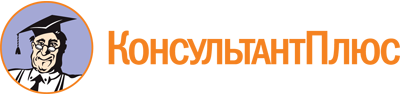 Форма: Устав региональной общественной организации (органы управления: общее собрание, президент, правление, ревизионная комиссия)
(Подготовлен для системы КонсультантПлюс, 2021)Документ предоставлен КонсультантПлюс

www.consultant.ru

Дата сохранения: 20.12.2021
 Актуально на 29.10.2021